        ИСПОЛНИТЕЛЬНЫЙ КОМИТЕТ                                                        ТАТАРСТАН РЕСПУБЛИКАСЫ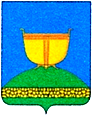   ВЫСОКОГОРСКОГО МУНИЦИПАЛЬНОГО                                      БИЕКТАУ МУНИЦИПАЛЬ РАЙОНЫ     РАЙОНА РЕСПУБЛИКИ ТАТАРСТАН                                                         БАШКАРМА КОМИТЕТЫ
  Кооперативная ул., 5, пос. ж/д станция Высокая Гора,                     Кооперативная ур, 5, Биектау т/ю станциясе поселогы, Высокогорский район, Республика Татарстан, 422700                           Биектау районы, Татарстан Республикасы, 422700Тел.: +7 (84365) 2-30-61, факс: 2-30-86, e-mail: biektau@tatar.ru, www.vysokaya-gora.tatarstan.ruПОСТАНОВЛЕНИЕ                                                                       КАРАР                      ____________________                                                                   ____________Об утверждении Порядка предоставления субсидий перевозчикам в целях возмещения части затрат на выполнение работ, связанных с осуществлением регулярных перевозок пассажиров и багажа по регулируемым тарифам автомобильным транспортом по муниципальным маршрутам, проходящим на территории Высокогорского муниципального района Республики ТатарстанВ целях организации и совершенствования системы регулирования и управления перевозками пассажиров и багажа автомобильным транспортом по муниципальным маршрутам пригородного сообщения на территории Высокогорского муниципального района, обеспечения равной доступности транспортных услуг в установленных границах Высокогорского муниципального района Республики Татарстан, руководствуясь Федеральным законом Российской Федерации от 06.10.2003 № 131-ФЗ "Об общих принципах местного самоуправления в Российской Федерации", статьей 78 Бюджетного кодекса Российской Федераций, статьей 14 Федерального закона от 13.07.2015 № 220-ФЗ «Об организации регулярных перевозок пассажиров и багажа автомобильным транспортом и городским наземным электрическим транспортом в Российской Федерации и о внесении изменений в отдельные законодательные акты Российской Федерации», Постановление Правительства РФ от 18 сентября 2020 г. N 1492 "Об общих требованиях к нормативным правовым актам, муниципальным правовым актам, регулирующим предоставление субсидий, в том числе грантов в форме субсидий, юридическим лицам, индивидуальным предпринимателям, а также физическим лицам - производителям товаров, работ, услуг, и о признании утратившими силу некоторых актов Правительства Российской Федерации и отдельных положений некоторых актов Правительства Российской Федерации" (с изменениями и дополнениями), Уставом муниципального образования «Высокогорский муниципальный район Республики Татарстан», Исполнительный комитет Высокогорского муниципального района ПОСТАНОВЛЯЕТ:1. Утвердить:- Порядок предоставления субсидий перевозчикам в целях возмещения части затрат на выполнение работ, связанных с осуществлением регулярных перевозок пассажиров и багажа по регулируемым тарифам автомобильным транспортом по муниципальным маршрутам проходящим на территории Высокогорского муниципального района Республики Татарстан (Приложение № 1);- Состав комиссии по предоставлению субсидий из бюджета Высокогорского муниципального района Республики Татарстан (Приложение № 2);- Положение о комиссии по предоставлению субсидий из бюджета Высокогорского муниципального района (Приложение № 3);- Соглашение о предоставлении субсидии (Приложение №4).2. Определить уполномоченным органом по предоставлению субсидий из бюджета Высокогорского муниципального района МКУ «Исполнительный комитет Высокогорского муниципального района Республики Татарстан».3. Признать утратившим силу:- Постановление Исполнительного комитета Высокогорского муниципального района от 24.07.2019 года № 1157 «Об утверждении Порядка предоставления субсидий перевозчикам в целях возмещения части затрат на выполнение работ, связанных с осуществлением регулярных перевозок пассажиров и багажа по регулируемым тарифам автомобильным транспортом по муниципальным маршрутам, проходящим на территории Высокогорского муниципального района Республики Татарстан»;- Постановление Исполнительного комитета Высокогорского муниципального района от 20.01.2020 года № 90 «О внесении изменений в Постановление Исполнительного комитета «Об утверждении Порядка предоставления субсидий перевозчикам в целях возмещения части затрат на выполнение работ, связанных с осуществлением регулярных перевозок пассажиров и багажа по регулируемым тарифам автомобильным транспортом по муниципальным маршрутам проходящим на территории Высокогорского муниципального района Республики Татарстан»;- Постановление Исполнительного комитета Высокогорского муниципального района от 30.07.2020 года № 592 «О внесении изменений в Постановление Исполнительного комитета «Об утверждении Порядка предоставления субсидий перевозчикам в целях возмещения части затрат на выполнение работ, связанных с осуществлением регулярных перевозок пассажиров и багажа по регулируемым тарифам автомобильным транспортом по муниципальным маршрутам проходящим на территории Высокогорского муниципального района Республики Татарстан»;- Постановление Исполнительного комитета Высокогорского муниципального района от 26.11.2020 года № 907 «О внесении изменений в Постановление Исполнительного комитета «Об утверждении Порядка предоставления субсидий перевозчикам в целях возмещения части затрат на выполнение работ, связанных с осуществлением регулярных перевозок пассажиров и багажа по регулируемым тарифам автомобильным транспортом по муниципальным маршрутам проходящим на территории Высокогорского муниципального района Республики Татарстан»;- Постановление Исполнительного комитета Высокогорского муниципального района от 06.12.2021 года № 983 «О внесении изменений в Постановление Исполнительного комитета «Об утверждении Порядка предоставления субсидий перевозчикам в целях возмещения части затрат на выполнение работ, связанных с осуществлением регулярных перевозок пассажиров и багажа по регулируемым тарифам автомобильным транспортом по муниципальным маршрутам проходящим на территории Высокогорского муниципального района Республики Татарстан»;4. Обнародовать настоящее постановление, разместив на официальном сайте Высокогорского муниципального района в сети интернет портала муниципальных образований Республики Татарстан http://vysokaya-gora.tatarstan.ru/ и на официальном портале правовой информации Республики Татарстан http://pravo.tatarstan.ru/.5. Контроль за исполнением настоящего постановления возложить на заместителя руководителя МКУ «Исполнительного комитета Высокогорского муниципального района Республики Татарстан» Р.Ф. Хакимуллина.Руководитель     								        Р.Ф.ХисамутдиновПриложение № 1Утверждено
Постановлением исполнительного комитета Высокогорского муниципального района
от «___»__________2022 г. №____Порядок предоставления субсидий перевозчикам в целях возмещения части затрат на выполнение работ, связанных с осуществлением регулярных перевозок пассажиров и багажа по регулируемым тарифам автомобильным транспортом по муниципальным маршрутам  проходящим на территории Высокогорского муниципального района Республики ТатарстанI. Основание разработки порядка и цели предоставления субсидий1.1. Настоящий порядок разработан на основании статьи 16 Федерального закона от 06.10.2003 № 131-ФЗ "Об общих принципах организации местного самоуправления в Российской Федерации", статьи 78 Бюджетного кодекса Российской Федерации и Устава Высокогорского муниципального района.1.2. Настоящий Порядок определяет процедуру и условия предоставления субсидии из средств бюджета Высокогорского муниципального района, образованных за счет субсидии, выделяемой из бюджета Республики Татарстан, в размере, определенном нормативно-правовым актом Кабинета Министров Республики Татарстан юридическим лицам (за исключением субсидий муниципальным учреждениям) индивидуальным предпринимателям, отобранным конкурентными способами определения поставщиков (подрядчиков, исполнителей) в соответствии с Федеральным законом от 05.04.2013 № 44-ФЗ «О контрактной системе в сфере закупок товаров, работ, услуг для обеспечения государственных и муниципальных нужд», в целях возмещения им части затрат на выполнение работ, связанных с осуществлением регулярных перевозок пассажиров и багажа по регулируемым тарифам автомобильным транспортом по муниципальным маршрутам на территории Высокогорского района (далее - Перевозчик, Субсидии).II. Категории юридических лиц и (или) индивидуальных предпринимателей, имеющих право на предоставление субсидии2.1. Претендовать на предоставление субсидий имеют право следующие категории юридических лиц и (или) индивидуальных предпринимателей:	- зарегистрированные надлежащим образом в налоговом органе Российской Федерации;- имеющие лицензию на осуществление деятельности по перевозке пассажиров автомобильным транспортом, оборудованным для перевозок более 8 (восьми) человек.III. Условия предоставления субсидий3.1. Субсидии предоставляются юридическим лицам - (за исключением государственных (муниципальных) учреждений), индивидуальным предпринимателям - производителям товаров, работ, услуг (далее организации), которые должны соответствовать, следующим критериям:- наличие муниципального контракта на оказание услуг, связанных с осуществлением регулярных перевозок пассажиров и багажа автомобильным транспортом общего пользования по регулируемым тарифам на муниципальных маршрутах на территории Высокогорского муниципального района Республики Татарстан, заключенного по результатам определения исполнителя, проведенного в соответствии с законодательством Российской Федерации о контрактной системе в сфере закупок товаров, работ, услуг для обеспечения государственных и муниципальных нужд;- оказание услуг по перевозке пассажиров по маршрутной сети регулярных пассажирских перевозок Высокогорского муниципального района;	- оказание услуг по перевозке пассажиров в соответствии с расписанием движения транспортных средств по маршруту регулярного сообщения;	- возникновение у Перевозчика выпадающих доходов, подтвержденных документами;	- отсутствие неисполненной обязанности по уплате налогов, сборов, страховых взносов, пеней, штрафов, процентов, подлежащих уплате в соответствии с законодательством Российской Федерации о налогах и сборах;	- отсутствие просроченной задолженности по возврату в бюджет Высокогорского муниципального района субсидий, бюджетных инвестиций, предоставленных, в том числе, в соответствии с иными правовыми актами, и иная просроченная задолженность перед бюджетом;- получатели субсидий - юридические лица не должны находиться в процессе реорганизации, ликвидации, банкротства, а получатели субсидий индивидуальные предприниматели не должны прекратить деятельность в качестве индивидуального предпринимателя;- получатели субсидий не должны являться иностранными юридическими лицами, а также российскими юридическими лицами, в уставном (складочном) капитале которых доля участия иностранных юридических лиц, местом регистрации которых является государство или территория, включенные в утверждаемый Министерством финансов Российской Федерации перечень государств и территорий, предоставляющих льготный налоговый режим налогообложения и (или) не предусматривающих раскрытия и предоставления информации при проведении финансовых операций (оффшорные зоны) в отношении таких юридических лиц, в совокупности превышает 50 процентов;- получатели субсидий не должны получать средства из бюджета Высокогорского муниципального района, из которого планируется предоставление субсидии в соответствии с настоящим Порядком, на основании иных муниципальных правовых актов на цели, указанные в подпункте 1.2 настоящего Порядка.	3.2. Соглашение между главным распорядителем как получателем бюджетных средств и получателем субсидии о предоставлении субсидии из бюджета Высокогорского муниципального района Республики Татарстан заключается в соответствии с типовой формой, установленной Министерством финансов Российской Федерации, финансовым органом субъекта Российской Федерации, финансовым органом муниципального образования для соответствующего вида субсидии (далее - соглашение).3.3. При предоставлении субсидий, указанных в настоящем Порядке, обязательным условием их предоставления, включаемым в договоры (соглашения) о предоставлении субсидий и в договоры (соглашения), заключенные в целях исполнения обязательств по данным договорам (соглашениям), является согласие соответственно получателей субсидий и лиц, являющихся поставщиками (подрядчиками, исполнителями) по договорам (соглашениям), заключенным в целях исполнения обязательств по договорам (соглашениям) о предоставлении субсидий (за исключением государственных (муниципальных) унитарных предприятий, хозяйственных товариществ и обществ с участием публично-правовых образований в их уставных (складочных) капиталах, а также коммерческих организаций с участием таких товариществ и обществ в их уставных (складочных) капиталах), на осуществление главным распорядителем (распорядителем) бюджетных средств - Исполнительным комитетом, предоставившим субсидии, и органом муниципального финансового контроля - Контрольно-счетной палатой проверок соблюдения ими условий, целей и порядка предоставления субсидий.IV. Порядок предоставления субсидий4.1. Для получения субсидии Перевозчик ежемесячно, не позднее 10 числа, следующего за отчетным месяцем, а в декабре до 20 числа представляет на рассмотрение Комиссии, следующие документы:- заявление о предоставлении субсидий;- расчет, подтверждающий возникновение выпадающих доходов от осуществления перевозок, по форме, установленной настоящим порядком (приложение № 1 к Порядку).4.2. По результатам рассмотрения документов, представленных Перевозчиком, комиссия по рассмотрению документов на предоставление субсидии в течение 10-ти рабочих дней принимает решение о предоставлении субсидий на возмещение выпадающих доходов или мотивированном отказе, оформив его протоколом.4.3. Основаниями для отказа заключения соглашения являются:- несоответствие представленных получателем субсидии документов требованиям, определенным пунктом 4.1 настоящего Порядка, или непредставление (предоставление не в полном объеме) указанных документов;- недостоверность представленной получателем субсидии информации;- применение Перевозчиком тарифов ниже, чем предельный уровень тарифа, утвержденного Государственным комитетом Республики Татарстан по тарифам (далее - предельный уровень тарифа).4.4. В случае наличия замечаний документы возвращаются Перевозчику для устранения замечаний, при этом в письменном виде отражаются причины возвращения документов.В случае наличия замечаний, общий срок, отведенный Перевозчику на их исправление, не должен превышать 3-х календарных дней со дня получения документов.4.5. Перечисление	субсидии производится с лицевого счета Исполнительного комитета Высокогорского муниципального района на счет Перевозчика в течение 10 (десяти) рабочих дней со дня принятия решения о предоставлении субсидий на возмещение выпадающих доходов.4.6. Размер 	предоставляемой субсидии может быть уменьшен в случае уменьшения в установленном порядке (недостаточности лимитов бюджетных обязательств и объемов финансирования расходов бюджета Высокогорского муниципального района).4.7. Предоставление	субсидии будет прекращено в случае неисполнения или ненадлежащего исполнения Перевозчиком обязательств, предусмотренных Соглашением о предоставлении субсидии, в случаях ликвидации, реорганизации автотранспортного предприятия.V. Расчет суммы возмещения выпадающих доходов5.1. Расчет размера субсидии на возмещение выпадающих доходов, возникающих у Перевозчика, осуществляющего перевозки пассажиров по муниципальным маршрутам, определяется расчетным путем по формуле:С = З - Дгде:С - размер субсидий, тыс. рублей;3 - затраты на осуществление перевозок пассажиров и багажа автомобильным транспортом муниципальных маршрутов регулярных перевозок по регулируемым тарифам с учетом предельной нормативной себестоимости 1 км пробега в зависимости от класса транспортного средства, утвержденного постановлением Кабинета Министров Республики Татарстан №61 от 27.01.2022 года (43 рубля 05 копеек за 1 километр) и протяженности маршрута;Д - доходы, полученные от платы за проезд по муниципальным маршрутам регулярных перевозок по регулируемым тарифам, тыс. рублей.В составе доходов Перевозчика учитываются следующие виды доходов:- выручка от реализации разовых билетов на проезд пассажиров и провоз багажа при муниципальных перевозках;- суммы компенсации расходов Перевозчика, предоставляемой из бюджетов всех уровней, связанных с перевозкой льготных категорий граждан по социальным проездным билетам.При этом доходы Перевозчика рассчитываются с учетом использования коэффициента заполняемости автобуса, равного в 2022 -2023 году - 0,5 и не менее двух кругорейсов в день.VI. Порядок возврата субсидий6.1. Перевозчики	обязаны вернуть полученные в виде субсидий бюджетные средства в случае выявления необоснованности суммы выпадающих доходов, установленной по результатам проверки предоставленных документов, а также в результате проведения иных контрольных мероприятий, в объеме необоснованного предъявления выпадающих доходов над фактически возникшими выпадающими доходами.Возврат субсидий осуществляется в случае превышения выделенных из бюджета Высокогорского муниципального района субсидий на возмещение компенсационных выплат осуществляемых из средств бюджета Высокогорского муниципального района.6.2. Выявленные	нарушения оформляются актом, который подписывается комиссией, и предоставляется Перевозчику - получателю субсидий.6.3. В	 срок не более 30 календарных дней со дня получения акта Перевозчик обязан вернуть на лицевой счет Исполнительного комитета Высокогорского  муниципального района Республики Татарстан излишне полученные средства в текущем финансовом году.6.4. Суммы	возвращенных субсидий подлежат зачислению в доходы бюджета Высокогорского муниципального района.6.5. При	невозврате субсидий уполномоченный орган принимает меры по взысканию подлежащих возврату бюджетных средств в судебном порядке.VII. Контроль7.1. Уполномоченный	орган и орган муниципального финансового контроля осуществляют проверку соблюдения организациями условий, целей и порядка использования субсидий.7.2. В	случае выявления нарушений условий предоставления субсидий, либо их нецелевого использования, субсидии по письменному требованию Уполномоченного органа подлежат возврату получателем субсидии в течение одного месяца в бюджет Высокогорского муниципального района. В случае если субсидия не возвращена в установленный срок, она взыскивается в доход бюджета Высокогорского муниципального района в порядке, установленном действующим законодательством.Приложение № 1 к Порядку предоставления субсидий перевозчикам в целях возмещения части затрат на выполнение работ, связанных с осуществлением регулярных перевозок пассажиров и багажа по регулируемым тарифам автомобильным транспортом по муниципальным маршрутам пригородного сообщения на территории Высокогорского муниципального района Республики ТатарстанРАСЧЕТсуммы возмещения выпадающих доходов(автотранспортное предприятие) осуществляющего пассажирские перевозки на муниципальных регулярных автобусных маршрутах Высокогорского муниципального района за	20___года(месяц, квартал)Руководитель организации _________________/_________________	(должность)		 (подпись) 		(расшифровка подписи)Исполнитель___________________/___________________(должность) 		(подпись) 	(расшифровка подписи)Приложение № 2Утверждено
Постановлением исполнительного комитета Высокогорского муниципального района
от «___»__________2022 г. №____Состав комиссии по предоставлению субсидий перевозчикам в целях возмещения части затрат на выполнение работ, связанных с осуществлением регулярных перевозок пассажиров и багажа по регулируемым тарифам автомобильным транспортом проходящим по территории Высокогорского муниципального района Республики ТатарстанПриложение № 3Утверждено
Постановлением исполнительного комитета Высокогорского муниципального района
от «___»__________2022 г. №____Положение о комиссиипо предоставлению субсидий перевозчикам в целях возмещения части затрат на выполнение работ, связанных с осуществлением регулярных перевозок пассажиров и багажа по регулируемым тарифам автомобильным транспортом по муниципальным маршрутам пригородного сообщения на территории Высокогорского муниципального района Республики Татарстан1. Комиссия по предоставлению субсидий перевозчикам в целях возмещения части затрат на выполнение работ, связанных с осуществлением регулярных перевозок пассажиров и багажа по регулируемым тарифам автомобильным транспортом по муниципальным маршрутам пригородного сообщения на территории Высокогорского муниципального района Республики Татарстан рассматривает заявления о предоставлении субсидий на выше указанные цели.2. Комиссия в своей деятельности руководствуется настоящим Положением.3. Основной задачей комиссии является предоставление субсидий перевозчикам в целях возмещения части затрат на выполнение работ, связанных с осуществлением регулярных перевозок пассажиров и багажа по регулируемым тарифам автомобильным транспортом по муниципальным маршрутам пригородного сообщения на территории Высокогорского муниципального района Республики Татарстан.4. Комиссия имеет право:- запрашивать в установленном порядке у получателей субсидий соответствующие документы для предоставления субсидий перечень которых указан в Порядке предоставления субсидий перевозчикам в целях возмещения части затрат на выполнение работ, связанных с осуществлением регулярных перевозок пассажиров и багажа по регулируемым тарифам автомобильным транспортом по муниципальным маршрутам пригородного сообщения на территории Высокогорского муниципального района Республики Татарстан.5. Заседание Комиссии считается правомочным, если в нем принимают участие более половины ее членов. Члены Комиссии участвуют в ее заседании без права замены. Член Комиссии в случае его отсутствия на заседании имеет право изложить свое мнение по рассматриваемым вопросам в письменной форме.6. Решения Комиссии оформляются протоколом заседания, который подписывает председатель и члены комиссии.Приложение №4 к Порядку предоставления субсидий на предоставление субсидий перевозчикам в целях возмещения части затрат на выполнение работ, связанных с осуществлением регулярных перевозок пассажиров и багажа по регулируемым тарифам автомобильным транспортом по муниципальным маршрутам на территории Высокогорского муниципального района Республики Татарстан СОГЛАШЕНИЕо предоставлении субсидии«_____»____________ 2022 г. Исполнительный комитет Высокогорского муниципального района Республики Татарстан, именуемый в дальнейшем «Исполнительный комитет», в лице руководителя Исполнительного комитета Высокогорского муниципального района Республики Татарстан Хисамутдинова Равиля Фаритовича действующего на основании Положения, с одной стороны, и _________________, именуемое в дальнейшем «Перевозчик», в лице ___________________ , действующего на основании _________________ , с другой стороны, вместе именуемые «Стороны», заключили настоящее соглашение о нижеследующем: 1. Предмет Соглашении1.1. Предметом соглашения является предоставление субсидий из средств бюджета Высокогорского муниципального района Республики Татарстан в целях возмещения части затрат на выполнение работ, связанных с осуществлением регулярных перевозок пассажиров и багажа по регулируемым тарифам автомобильным транспортом по муниципальным маршрутам на территории Высокогорского муниципального района Республики Татарстан, возникающих у Перевозчика, осуществляющего перевозку пассажиров и багажа автомобильным транспортом по муниципальным маршрутам регулярных перевозок на территории Высокогорского муниципального района. 1.2. Размер субсидии утверждается комиссией на основании расчетов и документов, представленных Перевозчиком.1.3. Предоставляемые субсидии имеют строго целевое назначение и не могут быть использованы в целях, не предусмотренных пунктом 1.1 настоящего Соглашения. 2. Права и обязанности сторон2.1. Исполнительный комитет обязан: 2.1.1. Совместно с членами комиссии по рассмотрению документов на предоставление субсидии (далее - Комиссия) осуществлять проверку представленных в соответствии с настоящим Соглашением финансовых документов и в случае обнаружения ошибок производить их возврат. 2.1.2. Перечислять средства на возмещение выпадающих доходов с лицевого счета Исполнительного комитета Высокогорского муниципального района на счет Перевозчика в течение 10 (рабочих) рабочих дней со дня заключения Комиссии о предоставлении субсидии. 2.2. Исполнительный комитет имеет право: 2.2.1. Осуществлять проверки соответствия представленных расчетов на получение субсидий по данным бухгалтерского учета Перевозчика. 2.2.2. Отказаться в одностороннем порядке от исполнения Соглашения в случае нарушения Перевозчиком условий настоящего Соглашения, предупредив об этом в письменном виде другую сторону не позднее, чем за 10 дней. 2.3. Перевозчик обязан: 2.3.1. Вести раздельный учет доходов и расходов по субсидируемым видам деятельности. 2.3.2. Ежемесячно не позднее 10 числа месяца, следующего за отчетным, а в декабре до 20 числа представлять на рассмотрение Комиссии документы, подтверждающие право на получение субсидии в соответствии с действующим Порядком: - заявление о предоставлении субсидий; - расчет суммы возмещения выпадающих доходов предприятия, осуществляющего пассажирские перевозки на муниципальных регулярных автобусных маршрутах Высокогорского муниципального района (приложение № 1 к Порядку);- расчет доходов предприятия, полученных от оплаты за проезд по муниципальным маршрутам регулярных перевозок по регулируемым тарифам в Высокогорском муниципальном районе (приложение № 2 к Порядку); - расчет доходов предприятия, полученных от платы за проезд по муниципальным маршрутам регулярных перевозок по регулируемым тарифам в Высокогорском муниципальном районе с учетом 50% заполняемости транспортных средств (приложение № 3 к Порядку); 2.3.3. Осуществить возврат полученных субсидий в течение 30 календарных дней с момента установления факта предоставленных недостоверных документов и (или) не целевого использования предоставленных субсидий. 2.4. Перевозчик имеет право: 2.4.1. На получение субсидии в соответствии с Порядком и на основании настоящего Соглашения. 2.5. Перевозчик не имеет право уступать права и переводить свои обязательства по Соглашению. 3. Порядок расчетов3.1. Субсидия выплачивается Исполнительным комитетом Перевозчику в сумме, утвержденной Комиссией, в пределах лимитов бюджетных обязательств, путем перечисления на расчетный счет Перевозчика.4. Ответственность сторон4.1. Исполнительный комитет несет ответственность: - за соблюдением Порядка предоставления субсидий из средств бюджета Высокогорского муниципального района Республики Татарстан на выполнение работ, связанных с осуществлением регулярных перевозок пассажиров и багажа по регулируемым тарифам автомобильным транспортом по муниципальным маршрутам пригородного сообщения на территории Высокогорского муниципального района Республики Татарстан; - за соблюдение сроков рассмотрения расчетов и документов, а также сроков выплаты субсидии Перевозчику. 4.2. Перевозчик несет ответственность за достоверность представленных расчетов на получение субсидий и нецелевое использование. 4.3. В случае нарушения Перевозчиком условий, целей и правил предоставления субсидий, бюджетные средства подлежат возврату в местный бюджет в соответствии с бюджетным законодательством Российской Федерации. 4.4. Возврат предоставленной субсидии Перевозчиком осуществляется в течение 30 рабочих дней со дня требования о возврате субсидий. 5. Срок действия Соглашения5.1. Настоящее Соглашение вступает в силу с момента его подписания и действует до                       г. 6. Заключительные положения6.1. Перевозчик выражает согласие на проведение проверок Исполнительным комитетом и (или) органами муниципального финансового контроля соблюдения условий, целей и порядка предоставления субсидий, предусмотренных Порядком. 6.2. Все изменения и дополнения к настоящему Соглашению действительны только в том случае, если они оформлены в письменной форме и подписаны полномочными представителями обеих сторон. 6.3. Все споры и разногласия, возникающие между сторонами по настоящему Соглашению или в связи с ним, разрешаются путем переговоров между сторонами. В случае невозможности разрешения разногласий путем переговоров, споры разрешаются в установленном действующим законодательством порядке. 6.4. Настоящее Соглашение составлено в двух экземплярах, имеющих равную юридическую силу. 7. Юридические адреса и банковские реквизитыИсполнительный комитет                                          ПеревозчикВысокогорского муниципального районаНаименованиемаршрутаКоличество перевезенных пассажиров за отчетный период, чел. (в разрезе населенных пунктов)Экономически обоснованный тариф, руб.Доходы, полученные от перевозки пассажиров, руб.Доходы, полученные от перевозки пассажиров, руб.Сумма компенсации за проезд по СПБ, руб.Суммавозмещениявыпадающихдоходов,подлежащаявозмещению, руб.НаименованиемаршрутаКоличество перевезенных пассажиров за отчетный период, чел. (в разрезе населенных пунктов)Экономически обоснованный тариф, руб.Разовыхбилетов,руб.Месячныхпроездныхбилетов(включаясоциальные), руб.Сумма компенсации за проезд по СПБ, руб.Суммавозмещениявыпадающихдоходов,подлежащаявозмещению, руб.1234567ВСЕГО1. Хакимуллин Рамиль ФатиховичЗаместитель руководителя исполнительного комитета Высокогорского муниципального района, председатель комиссии;2. Булгаков Мурад РамилевичЗаместитель руководителя исполнительного комитета Высокогорского муниципального района, заместитель председателя комиссии;Секретарь комиссии:Секретарь комиссии:3. Тарасова Алина СергеевнаГлавный специалист отдела строительства и ЖКХ;Члены комиссии: Члены комиссии: 4. Ганиева Валентина АнатольевнаНачальник отдела учета и                                                                             отчетности;5. Тазиев Ильдар ИльгизаровичНачальник Юридического отдела МКУ МО «Совет ВМР РТ».